В крупных городах, где содержание автомобиля обходится дорого и не всем нужна машина каждый день, каршеринг позиционируется как более доступная услуга, чем такси. Давайте разберемся, как работает каршеринг и в чем суть этой услуги. Какие подводные камни Вас могут ожидать при краткосрочной аренде автомобиля.Плюсы и минусы каршерингаПлюсы каршеринга:Возможность поездить за рулем разных автомобилей. Можно взять в краткосрочную аренду как бюджетые автомобили (Kia Rio, Hyundai Solaris), так и кроссоверы (Renault Kaptur), и даже премиальные автомобили (Mercedes CLA).Возможность арендовать машину на короткий срок (несколько минут, полчаса, час и т.д.).Стоимость каршеринга может быть ниже, чем аналогичные услуги такси.Вы едете в машине без посторонних людей.Вам не нужно платить за техническое обслуживание автомобиля, мойку и т.д., как в случае владения личным автомобилем.Минусы каршеринга:Невозможно оплатить штрафы ГИБДД со скидкой.Серьезные штрафы за различные нарушения, о которых пользователь может не подозревать (если не прочитает договор, а так некоторые делают). Например, каршерингом нельзя пользоваться в коммерческих целях. Если вы кого-то подвезете за деньги, то можете получить штраф. Нельзя перевозить пассажиров в состоянии алкогольного опьянения. Нужно сбавлять скорость при движении по дорогам с ямами. Если запачкаете салон – тоже получите штраф. Перечень нарушений и штрафов зависит от компании.В случае ДТП вы оплатите каршеринговой компании не только ремонт автомобиля, но и штраф, судебные издержки (в случае, если взыскание штрафа будет происходить через суд), упущенную выгоду, ведь во время ремонта автомобиля он не мог сдаваться в аренду, и компания понесла убытки.Деньги списываются сразу с банковской карточки, привязанной к сервису. Если что-то спишут по ошибке, придется разбираться.Если вы не заметили какие-то дефекты после предыдущего пользователя, то в нарушении обвинят вас, и вы будете компенсировать убытки компании. Например, если вы не заметите царапину на автомобиле, стоимость ремонта взыщут с вас.Приложения могут «зависать».Если у вас сядет телефон в процессе поездки, вы не сможете завершить аренду.Что нужно знать, арендуя автомобиль в каршеринге?Внимательно прочитайте условия договора. Нельзя относиться к нему как к «типовой бумаге». В каждой компании – свои условия аренды и штрафы, на многие из которых легко попасть. Бывали случаи, когда люди получали штрафы в размере десятков и сотен тысяч рублей, не подозревая, что они что-то нарушили.Арендовать машину лучше в дневное время, когда вы сможете осмотреть автомобиль и выявить все дефекты на кузове и в салоне. Если вы не заметите царапину и компания решит, что она появилась по вашей вине – с вас могут взять стоимость ремонта и штраф. По этой причине не стоит брать в аренду грязные автомобили, поскольку осмотреть их затруднительно.Не забывайте права. Штрафы за езду без прав или передача права управления другому лицу, в каршеринговых компаниях, просто огромные (доходят до 100 000 рублей). При этом, инспекторы ГИБДД гораздо чаще останавливают арендные авто. Поэтому риск попасть в такую неприятную ситуацию велик.Руль и ручку КПП лучше протереть дезинфицирующей салфеткой. Неизвестно, кто и какими руками дотрагивался до органов управления ранее.В начале поездки не торопитесь. Почувствуйте габариты машины, проверьте какое усилие необходимо для нажатия на тормоз, газ.Ездить на каршеринговом авто необходимо аккуратнее, чем на личном автомобиле. Помните, что вы не сможете оплачивать штраф со скидкой, а в случае нарушения ПДД с вас могут взять штраф. Не стоит проскакивать лежачих полицейских на скорости и летать по дорогам с ямами, ведь каршеринговые автомобили напичканы датчиками, которые следят, как вы пользуетесь автомобилем.Заранее узнайте, куда вы можете поехать на автомобиле, а куда – нет. Будьте на связи. Если оператор каршеринговой компании не сможет с вами связаться, он имеет право дистанционно заглушить двигатель автомобиля.Не курите и не сорите в машине. Все компании каршеринга запрещают курение в салоне. После завершения аренды лучше сфотографировать салон и кузов автомобиля, чтобы в случае претензий иметь хоть какие-то доказательства, что вы ничего плохого с машиной не делали.Есть места, где завершать аренду нельзя. Например, к таким местам относятся закрытые парковки.Не оставляйте вещи в салоне. Даже если вы выходите всего на минуту, не оставляйте никакие вещи в салоне. Довольно много случаев, когда машины произвольно блокировались и открыть их не могли даже сотрудники поддержки.Не оставляйте автомобиль в местах, где запрещена стоянка. Если автомобиль эвакуируют, вы получите штраф и будете оплачивать услуги эвакуации.Каршеринг – это услуга для аккуратных и ответственных людей, которые внимательно читают договор и не относятся к его условиям как к формальности. В ином случае есть риски получить серьезные штрафы, которые перекроют выгоду от аренды автомобиля на короткий срок. Если вы неопытный водитель, возможно, лучше воспользоваться услугами такси. По крайней мере, там вы не берете на себя такую ответственность, как при аренде чужого автомобиля.Информация подготовлена пунктом по защите прав потребителейФилиала ФБУЗ «Центр гигиены и эпидемиологии в Алтайском крае в городе Заринске, Заринском, Залесовском, Кытмановском и Тогульском районах» с использованием материалов с сайта http://www.kadrof.ru659100 Алтайский край г.Заринск, ул. 25 Партсъезда д. 14 корп. 2 каб. № 8 Тел.: 8 (38595) 99027 E-mail: zarinsk@altcge.ru2020 г.Филиал ФБУЗ «Центр гигиены и эпидемиологии в Алтайском крае в городе Заринске, Заринском, Залесовском, Кытмановском и Тогульском районах» ПАМЯТКА ДЛЯ НАСЕЛЕНИЯ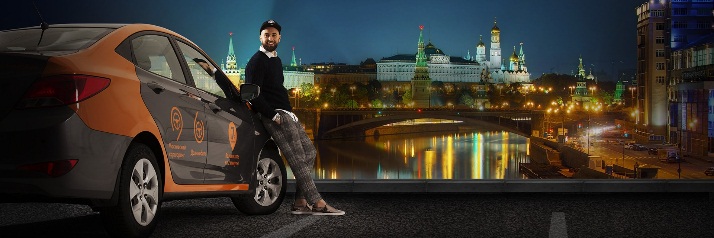 Каршеринг. Что нужно знать, арендуя авто на короткий срок?Каршеринг – это новая услуга для российских городов. Она позволяет взять в краткосрочную аренду автомобиль и оплачивать его использование поминутно. Стоимость аренды, когда автомобиль в движении, составляет 5-8 руб., во время ожидания – около 3 руб. Тарифы могут меняться в зависимости от компании и класса автомобиля, времени аренды, выбранных опций и других параметров.